BÀI 82 TRANG 33 SGK TOÁN 8 TẬP 1   Bạn tìm tài liệu hướng dẫn giải bài 82 trang 33 SGK Toán 8 tập 1? không cần tìm nữa...Những nội dung dưới đây không chỉ giúp bạn biết được cách làm, tham khảo đáp án... mà còn hỗ trợ bạn ôn tập để nắm vững các kiến thức Toán 8 chương 1 phần đại số đã được học trên lớpXem chi tiết!ĐỀ BÀI 82 TRANG 33 SGK TOÁN 8 TẬP 1Chứng minh:a)  với mọi số thực  và ;b)  với mọi số thực .» Bài tập trước: Bài 81 trang 33 sgk Toán 8 tập 1GIẢI BÀI 82 TRANG 33 SGK TOÁN 8 TẬP 1Hướng dẫn cách làmÁp dụng:- Hằng đẳng thức bình phương một hiệu.- Tính chất:  với mọi số thực Bài giải chi tiếtDưới đây là các cách giải bài 82 trang 33 SGK Toán 8 tập 1 để các bạn tham khảo và so sánh bài làm của mình:a)  với mọi số thực  và  Ta có: do với mọi Vậy   với mọi số thực  và b)   với mọi số thực  Ta có:  với mọi xxdo (x−12)2⩾0(x−12)2⩾0 với mọi xx nên −(x−12)2⩽0−(x−12)2⩽0 với mọi xx.Vậy   với mọi số thực xx.Giải bài tập khácXem thêm hướng dẫn giải các bài tập tiếp theoBài 83 trang 33 sgk Toán 8 tập 1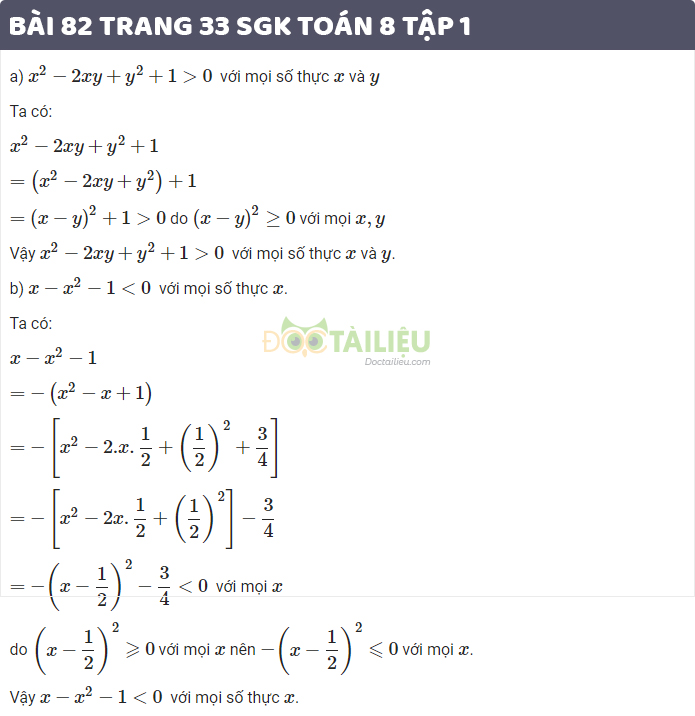    Nội dung trên đã giúp bạn nắm được cách làm và đáp án bài 82 trang 33 sgk toán 8 tập 1. Mong rằng những bài hướng dẫn giải toán 8 của Đọc Tài Liệu sẽ là người đồng hành giúp các bạn học tốt môn học này.DOCTAILIEU.COM

Xem thêm tại: https://doctailieu.com/giai-bai-82-trang-33-sgk-toan-8-tap-1